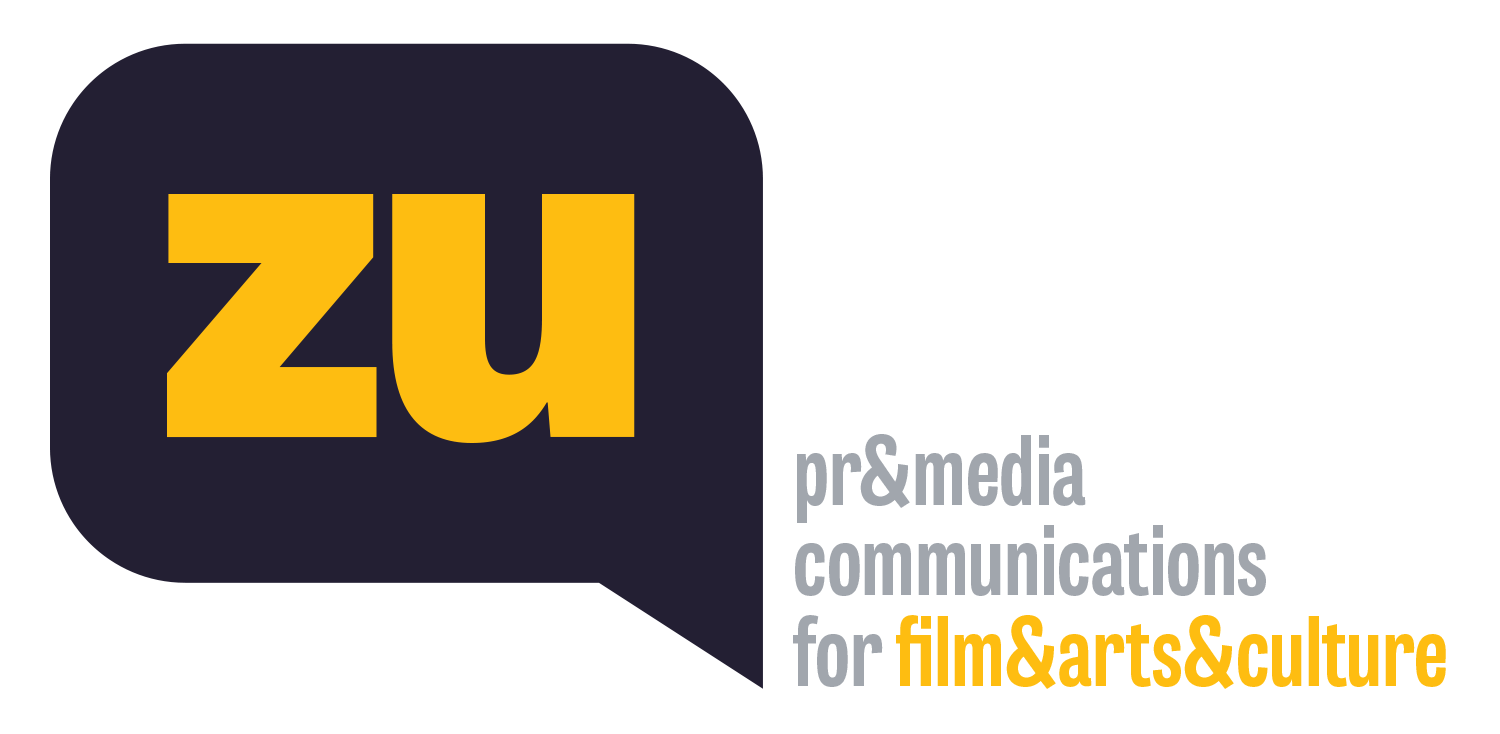 Korkusuz ve Feminist Bakan Kundurama’daKundura Sinema’nın çevrimiçi izleme platformu Kundurama'da bugün, İsveçli feminist politikacı Margot Wallström’ün peşinde iktidar koridorlarında yolculuğa çıkaran “The Feminister / Feminist Bakan” adlı belgesel gösterime giriyor. Viktor Nordenskiöld’ün yönettiği ve Türkiye’de ilk kez seyirciyle buluşacak film; Suudi Arabistan, İsrail, Kuzey Kore gibi kadın hakları konusunda çok da iddialı olmayan ülkelerle oturduğu zorlu anlaşmalarla tartışmalar yaratmış ve Birleşmiş Milletler Güvenlik Konseyi’ne girebilmek için yürüttüğü kampanya ile birçok erkek politikacıyı rahatsız etmiş Nordenskiöld’ü dört yıl boyunca yakından izliyor ve onun ölüm tehditlerine ve her türlü gözdağına rağmen inancını yitirmeden nasıl korkusuzca yürüdüğünün samimi bir portresini çiziyor. “Feminist Bakan”, 30 Haziran’a dek Türkçe altyazılı seçeneğiyle Kundurama'da yayında olacak ve sınırlı kontenjanla, ücretsiz izlenebilecek.Kundura Sinema’nın çevrimiçi izleme platformu Kundurama'da bu hafta, 2014-2019 yılları arasında İsveç Dışişleri Bakanlığı yapmış Margot Wallström’ün korkusuz ve samimi portresini çizen “The Feminister / Feminist Bakan” adlı belgesel gösterime giriyor. Viktor Nordenskiöld’ün yönettiği ve Türkiye’de ilk kez gösterilecek “Feminist Bakan”; Suudi Arabistan, İsrail, Kuzey Kore gibi kadın hakları konusunda çok da iddialı olmayan ülkelerle oturduğu zorlu anlaşmalarla dünya siyasetinde oldukça etkili bir isme dönüşmüş Margot Wallström’ü iktidar koridorlarında dört yıl boyunca yakından takip ediyor. Birleşmiş Milletler Güvenlik Konseyi’ne girebilmek için yürüttüğü kampanyanın birçok erkek politikacıyı nasıl rahatsız etiğini de belgeleyen film, Wallström’ü korkusuz ve etkili eylemler içinde gösterirken, keskin ve güçlü görünümünün ardında baş etmesi gereken onca durum ve duyguyu da seyirciye samimi bir dille aktarıyor. Bütün bu süreçte stres kaynaklı hastalıklar yaşayan ve ölüm tehditleri ile karşılaşan Wallström’ün, içine itilmeye çalışıldığı yalnızlık ve korkuya karşı zekası ve kararlılığıyla karşı duruşu, izleyiciye de ilhâm ve umut veriyor.“Feminist Bakan”, 11-30 Haziran 2021 tarihleri arasında Kundurama’da İngilizce ve Türkçe altyazı seçeneğiyle çevrimiçi yayında olacak ve sınırlı kontenjanla, ücretsiz izlenebilecek.Kundurama’da ayrıcaKundurama'da ayrıca; 20. yüzyılın en önemli gezginlerinden gazeteci, belgeselci ve fotoğraf sanatçısı Ella Maillart’ın 1939’da Avrupa’dan Asya’ya çıktığı büyülü yolculuğu anlatan “Ella Maillart: Double Journey / Ella Maillart: Çifte Serüven” adlı belgeseli 13 Haziran’a dek; Kundura Sinema ve New York merkezli bağımsız ve deneysel film platformu Kinoscope ortaklığında hazırlanan “Rüyanın Öte Yakası” seçkisini de 19 Temmuz’a dek ücretsiz izleyebilirsiniz. Ayrıntılı bilgi için: kundurama.beykozkundura.com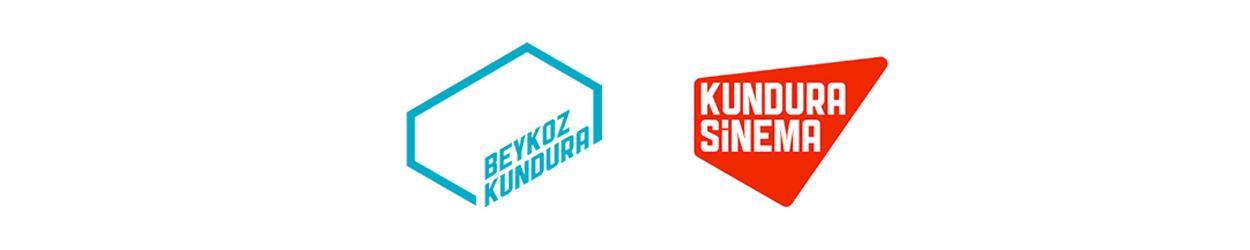 KUNDURAMAThe Feminister / Feminist Bakan11 - 30 HAZİRAN 2021İsveççe, İngilizce ve Türkçe altyazılı, Ücretsizkundurama.beykozkundura.comTHE FEMINISTER / FEMİNİST BAKANBelgesel / 2018 / İsveç / Renkli / 93’ / DCP, 5.1İsveççe-İngilizce, İngilizce ve Türkçe altyazılıYazan ve Yöneten: Viktor Nordenskiöld | Görüntü Yönetmeni: Viktor Nordenskiöld | Kurgu: Matti Kentrschynskyi, Britta Norell, Johan Söderberg, Eva Tillberg, Jakob Åsell, Simon Carlgren, Emil Engerdahl, Viktor Nordenskiöld | Yapımcı: Viktor Nordenskiöld, Malcolm Dixelius | Yapım: Freetown films, Sveriges Television | Uluslararası Satış: Autlook FilmsalesFestivaller: 2019 CPH:DOX, Movies that Matter, Brussels Festival of Liberties, Take One Action, Al Jazeera Balkans Doc FF, Bergen FF, UNAFF, Solidarity Festival Tel Aviv, Kasseler DokFest 2020 FIPADOC 2020Ödüller: 2019 Visioni dal Mondo Uluslararası Jüri Özel Mansiyonu Milano Belgesel FF, Özel MansiyonThe Feminister belgeseli, 2014-2019 yılları arasında İsveç Dışişleri Bakanlığı yapmış Margot Wallström’ü takip ediyor. Feminist politikalarıyla bilinen Wallström’ü dört yıl boyunca kayıt altına alan yönetmen Viktor Nordenskiöld, belgeselinde bir taraftan bakanın korkusuz ve etkili eylemlerini gözler önüne sererken bir taraftan da uluslararası politik atmosfere ve bu atmosferde kadının yerine dikkat çekiyor. Keskin, korkusuz ve güçlü bir karaktere sahip Margot Wallström, yalnızca İsveç ve Avrupa siyasetinde değil, dünya siyasetinde de oldukça etkili bir isim. Görevde olduğu süre içinde Suudi Arabistan, İsrail, Kuzey Kore gibi kadın hakları konusunda çok da iddialı olmayan ülkelerle yaptığı zorlu anlaşmalarla gündeme geldi. Türkiye’deki çocuk yaşta evliliklerle ilgili söz söylemekten de geri durmayan Wallström, toplumsal cinsiyet eşitliğini ön planda tutan politikalarıyla Kanada, Fransa gibi pek çok ülkenin siyasetçilerine ilham verdi. Birleşmiş Milletler Güvenlik Konseyi’ne girebilmek için yürüttüğü kampanya sebebiyle herkesin dikkatini üzerine çekti. Şimdi de The Feminister belgeseliyle bu etkisini daha geniş bir alana taşıyor. Belgesel, Wallström’ün siyasi eylemleri kadar bu süreç içinde bulunduğu ruh halini de yansıtıyor. Stres kaynaklı hastalıklar, ölüm tehditleri, yalnızlık, korku... Wallström’ün güçlü görünümünün ardında baş etmesi gereken onca durum ve duygu seyirciye oldukça samimi ve çarpıcı bir şekilde aktarılıyor.VİKTOR NORDENSKİÖLD İsveçli yönetmen, yapımcı ve gazeteci. Televizyon için birçok film yaptı ve kısa filmi “Out of This World” (2014) Berlinale'de gösterildi. “Feminister" (2019) ilk uzun metraj belgeselidir.